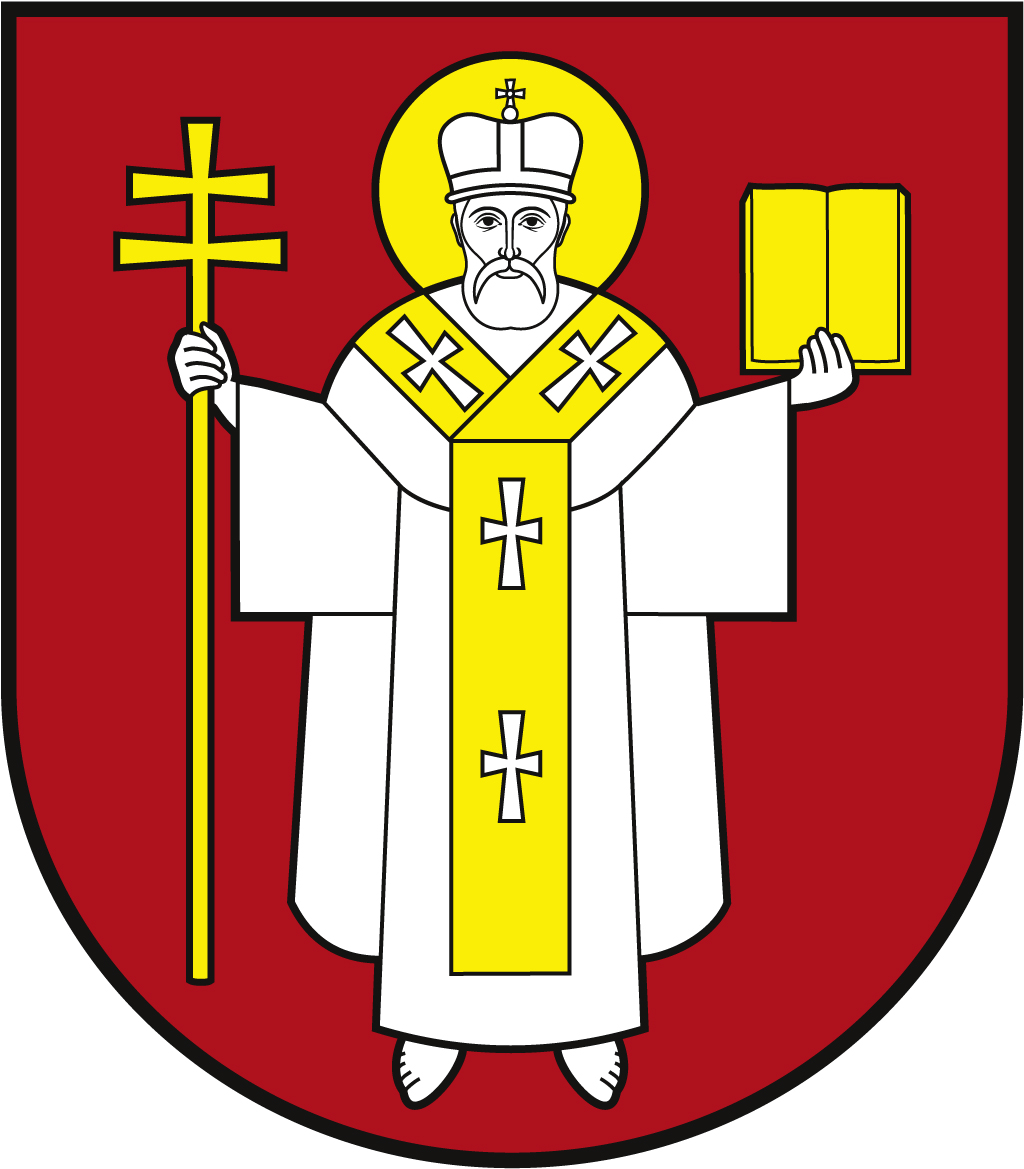 ЛУЦЬКА МІСЬКА РАДА ВИКОНАВЧИЙ КОМІТЕТ ЛУЦЬКА МІСЬКА РАДА ВИКОНАВЧИЙ КОМІТЕТ ЛУЦЬКА МІСЬКА РАДА ВИКОНАВЧИЙ КОМІТЕТ Інформаційна карткаВидача довідки про те, що не надавалася путівка на оздоровлення дитини за кошти місцевого та державного бюджетуІнформаційна карткаВидача довідки про те, що не надавалася путівка на оздоровлення дитини за кошти місцевого та державного бюджетуІК-120/11/78ІП1.Орган, що надає послугуОрган, що надає послугуДепартамент соціальної політики Луцької міської радиДепартамент соціальної політики Луцької міської ради2.Місце подання документів та отримання результату послугиМісце подання документів та отримання результату послугиДепартамент соціальної політики пр-т Волі, 4а, каб.111, тел. (0332) 281000.www.social.lutsk.ua, e-mail: dsp@lutskrada.gov.ua Понеділок - четвер -    08.30-13.00, 13.45-17.30П'ятниця –                    08.30-13.00, 13.45-16.15Департамент соціальної політики пр-т Волі, 4а, каб.111, тел. (0332) 281000.www.social.lutsk.ua, e-mail: dsp@lutskrada.gov.ua Понеділок - четвер -    08.30-13.00, 13.45-17.30П'ятниця –                    08.30-13.00, 13.45-16.153.Перелік документів, необхідних для надання послуги, та вимоги до нихПерелік документів, необхідних для надання послуги, та вимоги до них1.Заява (рекомендовано формуляр 01).2.Паспорт громадянина України того з батьків, хто зареєстрований в Луцькій міській територіальній громаді та звертається за послугою з підтвердженням місця реєстрації (оригінал та копія).3.Посвідка на постійне проживання батьків, якщо вони є іноземцями або особами без громадянства, які перебувають в Україні на законних підставах (оригінал та копія).За даною послугою мають право звертатися лише громадяни, місце проживання яких зареєстроване у Луцькій міській територіальній громаді1.Заява (рекомендовано формуляр 01).2.Паспорт громадянина України того з батьків, хто зареєстрований в Луцькій міській територіальній громаді та звертається за послугою з підтвердженням місця реєстрації (оригінал та копія).3.Посвідка на постійне проживання батьків, якщо вони є іноземцями або особами без громадянства, які перебувають в Україні на законних підставах (оригінал та копія).За даною послугою мають право звертатися лише громадяни, місце проживання яких зареєстроване у Луцькій міській територіальній громаді4.Оплата Оплата Безоплатно.Безоплатно.5.Результат послугиРезультат послуги1.Довідка про те, що не надавалася путівка на оздоровлення дитини за кошти місцевого та державного бюджету.2.Письмове повідомлення про відмову у наданні послуги.1.Довідка про те, що не надавалася путівка на оздоровлення дитини за кошти місцевого та державного бюджету.2.Письмове повідомлення про відмову у наданні послуги.6.Термін виконанняТермін виконання1 робочий день.1 робочий день.7.Спосіб отримання відповіді (результату)Спосіб отримання відповіді (результату)1.Особисто або через представника за нотаріально завіреною довіреністю.2.Поштою, або електронним листом за клопотанням суб’єкта звернення.1.Особисто або через представника за нотаріально завіреною довіреністю.2.Поштою, або електронним листом за клопотанням суб’єкта звернення.8.Законодавчо-нормативна основаЗаконодавчо-нормативна основа1.Закон України «Про оздоровлення та відпочинок» (зі змінами). 2.Закон України «Про внесення деяких законодавчих актів щодо організації оздоровлення та відпочинку дітей та збереження мережі дитячих оздоровчих закладів».1.Закон України «Про оздоровлення та відпочинок» (зі змінами). 2.Закон України «Про внесення деяких законодавчих актів щодо організації оздоровлення та відпочинку дітей та збереження мережі дитячих оздоровчих закладів».